5/7/2021Dear Campers, Parents and Guardians,First and foremost, we hope that you and your loved ones are safe and healthy. We have received questions from parents wondering if and how COVID-19 will affect Enchanted Hills Camp. The pandemic has been stressful to many and we recognize how socializing and interacting with peers can be a healthy way for children to cope with these uncertain times and connect with others, particularly after spending much of the last year at home. After careful thought and planning, we are excited to assure you that we plan to resume camp for our teen participants while following CDC considerations to protect campers, families, and our community.  The health and safety of our campers and staff remain our highest priority. Below, you will find a summary of actions we are taking to help ensure we are lowering COVID-19 risk as much as possible. Before camp we are:Requiring mandatory Vaccines for ALL staff members and eligible campers: If eligible (currently 16 years of age and older), campers should be fully vaccinated for COVID-19. Ideally, this means waiting at least 2 weeks after completing your COVID-19 vaccination before traveling to camp. Centers for Disease Control (CDC) is recommending emergency authorization for Pfizer vaccination eligibility for children twelve years and up but not implemented at this time.Medical and religious vaccination exemptions will be accepted with the appropriate documentation.Campers should follow guidance for travelers in the 14 days before camp arrival to reduce exposure to COVID-19. Unvaccinated campers are strongly encouraged to engage in a 2-week prearrival quarantine that includes physical distancing, mask-wearing when not at home, avoiding unnecessary travel, and refraining from indoor social gatherings with people outside of their households. Ineligible Campers that are not fully vaccinated must provide proof of a negative viral test taken no more than 1–3 days before arriving at camp. CDC does not recommend getting tested again in the three months after a positive viral test if the person does not have symptoms of COVID-19. Campers who have had a positive viral test in the 3 months prior to starting camp and have met the criteria to end isolation should have a letter from their healthcare provider documenting the positive test date and stating the individual is cleared to end isolation.At Camp, we are:Activities taking place overwhelmingly outside, in shaded open-air areas whenever possibleLowering number of people in cabinsOpen windows in any gathering buildingsNew fresh air ventilation system in the LodgeReducing participation size down nearly 50 percentIntensified cleaning and disinfection practices within our facilities and premisescleaning and disinfecting of frequently touched surfaces such as drinking fountains and door handles. Cleaning and disinfecting shared objects such as art supplies, sports equipment, and games after each use.Cleaning and disinfecting transport vehicles i.e. Polaris, van or shuttle and ensuring safe and correct use and storage of disinfectants.Keeping campers in small groups (cohorts) of six and spacing them out by prioritizing outdoor activities, seating campers in the same cohort three feet apart during cohort activities and six feet apart during meals and when interacting with other cohorts. Limiting the number of items that are shared or touched between campers and staff. Providing individual supplies to each camper when possible. Keeping a camper’s belongings separated from others and in individual cubbies or areas in program spaces.Using disposable utensils and dishes and individual servings during meals. Promoting healthy hygiene practices by teaching campers the importance of washing their hands with soap and water for at least 20 seconds. Monitoring campers to make sure they are washing their hands and providing campers with hand sanitizer with at least 60% alcohol when they don’ have easy access to soap and water. Encouraging campers to cover their coughs and sneezes with a tissue or to use the inside of their elbow and by posting signs about these healthy habits around the camp facility. Requesting that staff and campers wear a cloth face covering as feasible, and in times when physical distancing is difficult. If a child does get sick at camp, we have identified an area where they can rest, be watched after, and safely isolate from others. We will communicate with parents or caretakers directly and, if necessary, arrange for the child to be taken to a healthcare facility for care. We ask that you help us protect the health of campers this summer. Anyone who is sick or was sick with COVID-19 or recently in contact with someone with COVID-19 in the last 14 days— including staff, campers, and families— should not come to camp. Be on the lookout for symptoms of COVID-19, which include fever, cough, shortness of breath, chills, muscle pain, sore throat, and loss of taste or smell. Call your doctor if you think you or a family member is sick.After campCamp staff and campers who are not fully vaccinated should get tested with a viral test 3–5 days after traveling home from camp AND stay home and self-quarantine for a full 7 days after travel. Refer to CDC’s Travel During COVID-19 website for more information about what to do after traveling home from camp. Fully vaccinated people should follow current guidance for domestic travel and may not need to be tested or self-quarantine after camp unless they are experiencing symptoms.If you have a specific question about this plan or COVID-19, please contact Tony Fletcher at 415-694-7319. You can also find more information about COVID-19 at www.cdc.gov/coronavirus or on CDC’s website for youth and summer camps (https://www.cdc.gov/coronavirus/2019-ncov/community/schools-childcare/summer-camps.html).We look forward to seeing you. Thank you and stay healthy, 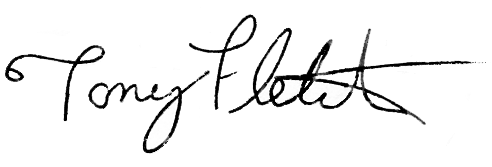 Tony FletcherCamp Director